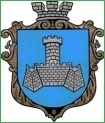 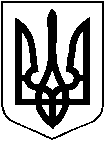 УКРАЇНАм. Хмільник Вінницької областіРОЗПОРЯДЖЕННЯМІСЬКОГО ГОЛОВИВід 14.06.2019 р.                                                                                     №241-р           Про внесення змін до розпорядження міського голови  від 28.05.2019 р. №227-р«Про скликання та порядок підготовки 63  чергової сесії міської ради 7 скликання»У зв’язку з відсутністю кворуму депутатів міської ради  14.06.2019 року о 10.00 годині, керуючись ст. ст. 42,59 Закону України «Про місцеве самоврядування в Україні»:1. Внести зміни до розпорядження міського голови від 28.05.2019р.                 №227-р «Про скликання та порядок підготовки 63 чергової сесії міської ради 7 скликання», виклавши п.1 в новій редакції:       «Скликати чергову 63 сесію міської ради 7 скликання 19 червня 2019 року о 10.00 годині у залі засідань міської ради /2 поверх/.»        2. Визнати п. 1 розпорядження міського голови від 28.05.2019р. №227-р «Про скликання та порядок підготовки 63 чергової сесії міської ради 7 скликання» таким, що втратив чинність.        3. Відділу інформаційної діяльності та комунікацій із громадськістю міської ради про місце, дату, час проведення та порядок денний сесії поінформувати населення через офіційний веб-сайт міста Хмільника, а відділу організаційно-кадрової роботи міської ради  -  депутатів міської ради.4. Контроль за виконанням цього розпорядження залишаю за собою.   Міський голова		                    			 	    С.Б.Редчик                С.П.Маташ                 П.В. Крепкий                 О.В. Тендерис                 Н.А. Буликова                 С.О. Левчук                 Л.Ю.Бабій